EMS and Logistics Board Report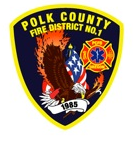 Division Chief Frank EhrmantrautMay 2023April’s EventsPolk County Behavioral Health Final Meeting – A meeting with all stakeholders to finalize the County’s plan for those suffering from behavioral health emergencies.State Stockpile PPE Distribution – The District received a large cache of PPE from the one of the state’s stockpiles.  They are systematically reducing the stockpile on hand as the COVID Pandemic comes to an end.Officer’s Meeting – This is the quarterly meeting for all District Officers.ASA Revision Rebuttal – Chief Stange and I attended a virtual meeting with County Emergency Manger Dean Bender and ESCI to provide our concerns regarding the proposed ambulance service area rewrite.Tyler Train the Trainer – Tyler is the new dispatch software.  This class familiarized attendees with the software and to be able to teach our members how it can be used most effectively.Stroke Care Committee – This state committee is composed of several healthcare disciplines that are focused on stroke care and occasionally makes recommendations that impact ambulance service agencies.EMS Academy Simulation Meeting – The OHSU School of Nursing and PCFD are collaborating on a large exercise for the benefit of both organization’s members.  This meeting was to finalize the plans for the event.EMS for Children – This state committee reviews pediatric prehospital care in the state and provide recommendations to Ambulance Service Agencies and providers that improves clinical care of children.State EMS Committee – This group meets to advise Oregon Health Authority on matters related to EMS care.Gregg Lander’s Retirement Ceremony –Gregg Lander was the chair for Chemeketa’s Paramedic Program and an impactful member of the EMS committee.  The EMS program hosted a retirement party and renamed their program’s most coveted award in his honor.Supporting Seniors – Chief Stange and I met with Independence City Councilor Shannon Corr, who had questions and was seeking support from PCFD as she worked toward obtaining AARP’s Liveable Community designation.NFA EMS Quality Management Class– I completed the final two days of this National Fire Academy.  The District will be able to apply several of the concepts learned to our Quality Management Program.Oregon Registry for Emergency Medical Services Training – OREMS provides prehospital and emergency room providers with access to registries that contain emergency medical treatment information.  The OREMS program is the first in the nation that allows providers direct access to the registries.  We are one of the first agencies to participate.EMS Drill – Dr. Lucas presented on 12 lead review and STEMI recognition to our paramedics.  This is an advanced diagnostic skill that recognizes heart attacks that require immediate treatment or risk significant disability or death.  Cpt Shellito facilitated skills practice and evaluation with our EMTs.  Oregon Health Authority Licenses – The District submitted our annual renewal for the ambulance service and vehicle licenses.Apparatus UpdatesE473 (E93) – Currently getting repairs from two collisions that occurred ten months ago.  It will be out of service for a few weeks while the repairs are completed.E471 (E41) – Coolant leak that was fixed quickly.T437 (T41) – Tank to pump valve was replaced.EMS Performance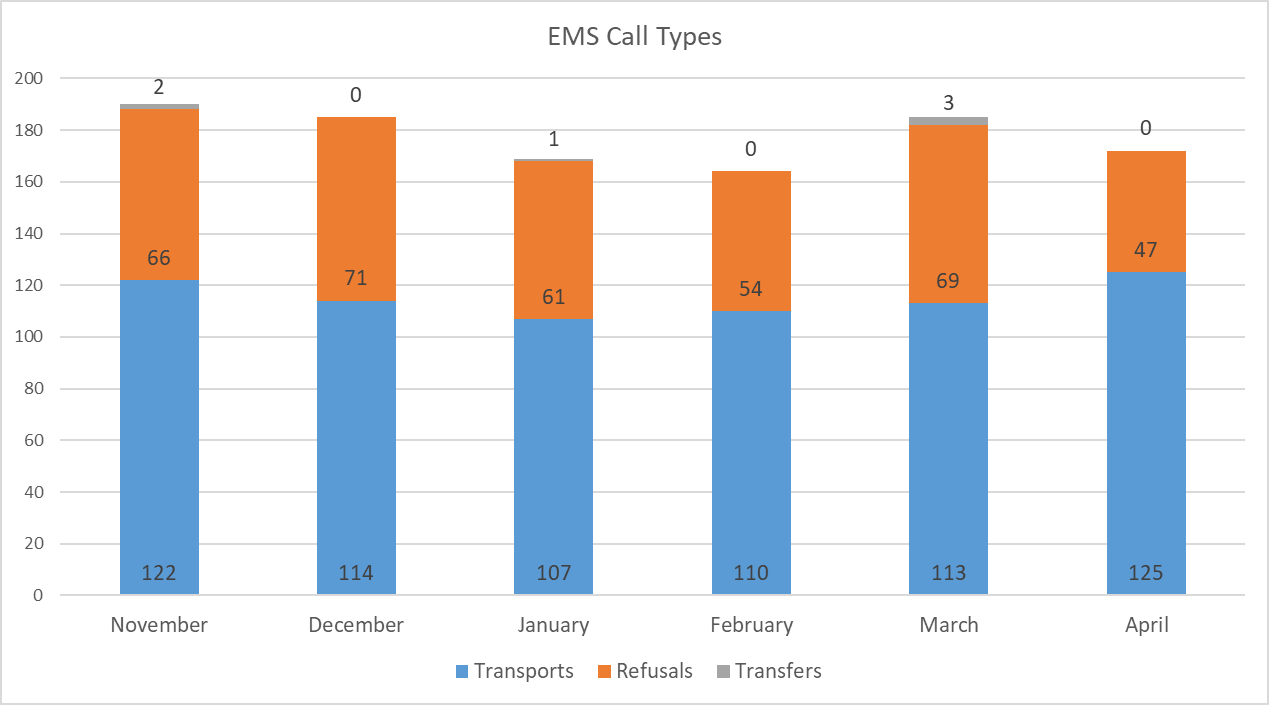 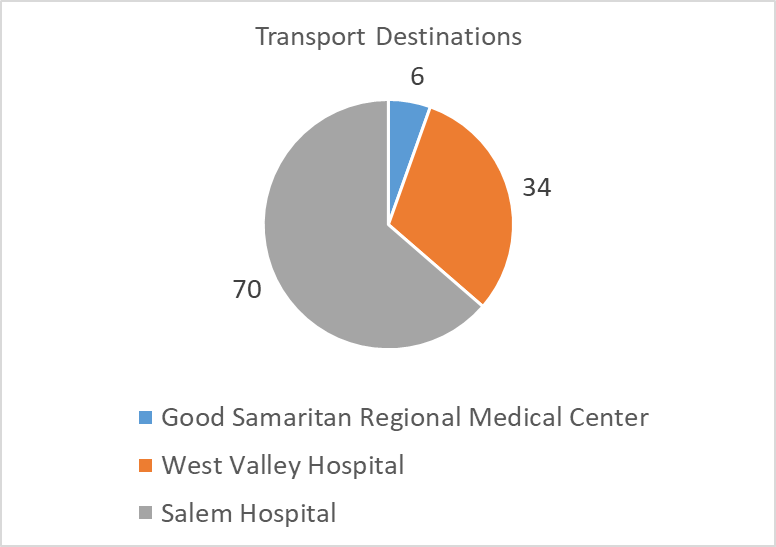 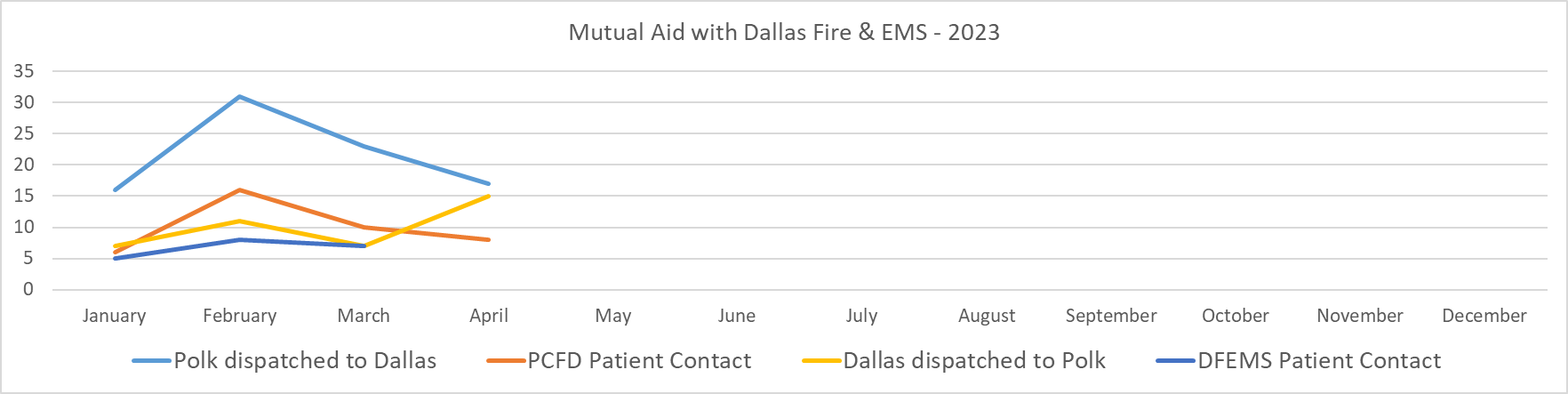 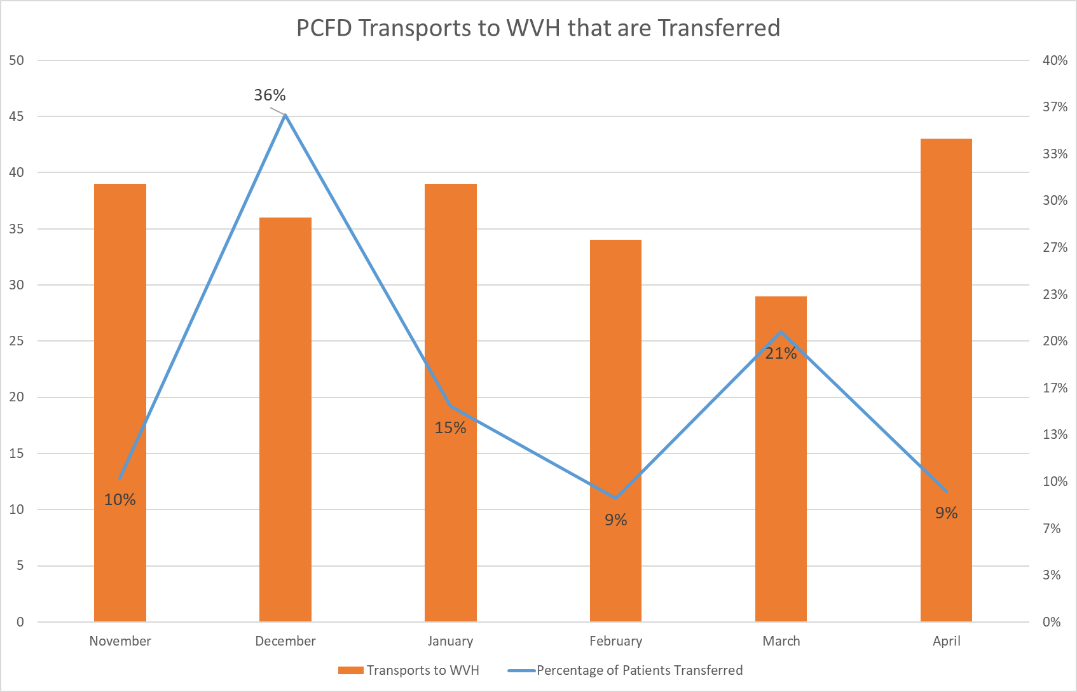 